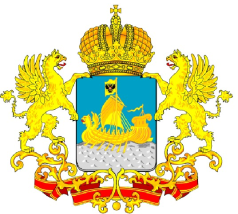 ДЕПАРТАМЕНТ ГОСУДАРСТВЕННОГО РЕГУЛИРОВАНИЯ ЦЕН И ТАРИФОВКОСТРОМСКОЙ ОБЛАСТИП О С Т А Н О В Л Е Н И Еот «  16 » сентября 2013 года							№ 13/	224Об установлении тарифов на питьевую воду для СПК «Андрианово» Вохомского района на 2014 годВ соответствии с Федеральным законом от 7 декабря 2011 года        № 416-ФЗ «О водоснабжении и водоотведении», постановлением Правительства Российской Федерации от 13 мая 2013 года № 406 «О государственном регулировании тарифов в сфере водоснабжения и водоотведения», постановлением администрации Костромской области от 31 июля 2012 года № 313-а «О департаменте государственного регулирования цен и тарифов Костромской области», 	департамент государственного регулирования цен и тарифов Костромской области ПОСТАНОВЛЯЕТ:Установить тарифы на питьевую воду для СПК «Андрианово» Вохомского района в следующих размерах:Тарифы на питьевую воду для СПК «Андрианово» Вохомского района налогом на добавленную стоимость не облагаются в соответствии с главой 26.2 части второй Налогового кодекса Российской Федерации.Признать утратившими силу:1) постановление департамента государственного регулирования цен и тарифов Костромской области от 5 октября 2012 года № 12/201 «Об установлении тарифа на услугу холодного водоснабжения, оказываемую СПК «Труд» Вохомского района»;2) постановление департамента государственного регулирования цен и тарифов Костромской области от 7 февраля 2013 года № 13/15 «О внесении изменения в постановление департамента государственного регулирования цен и тарифов Костромской области от 05.10.2012 г.          № 12/201 ».Настоящее постановление подлежит официальному опубликованию и вступает в силу с 1 января 2014 года.Директор департамента						И.Ю. СолдатоваКатегория потребителейЕд.изм.с 01.01.2014 по 30.06.2014 г.с 01.07.2014 по 31.12.2014 г.Питьевая водаНаселение руб./куб. метр22,9523,43Бюджетные и прочие потребителируб./куб. метр22,9523,43